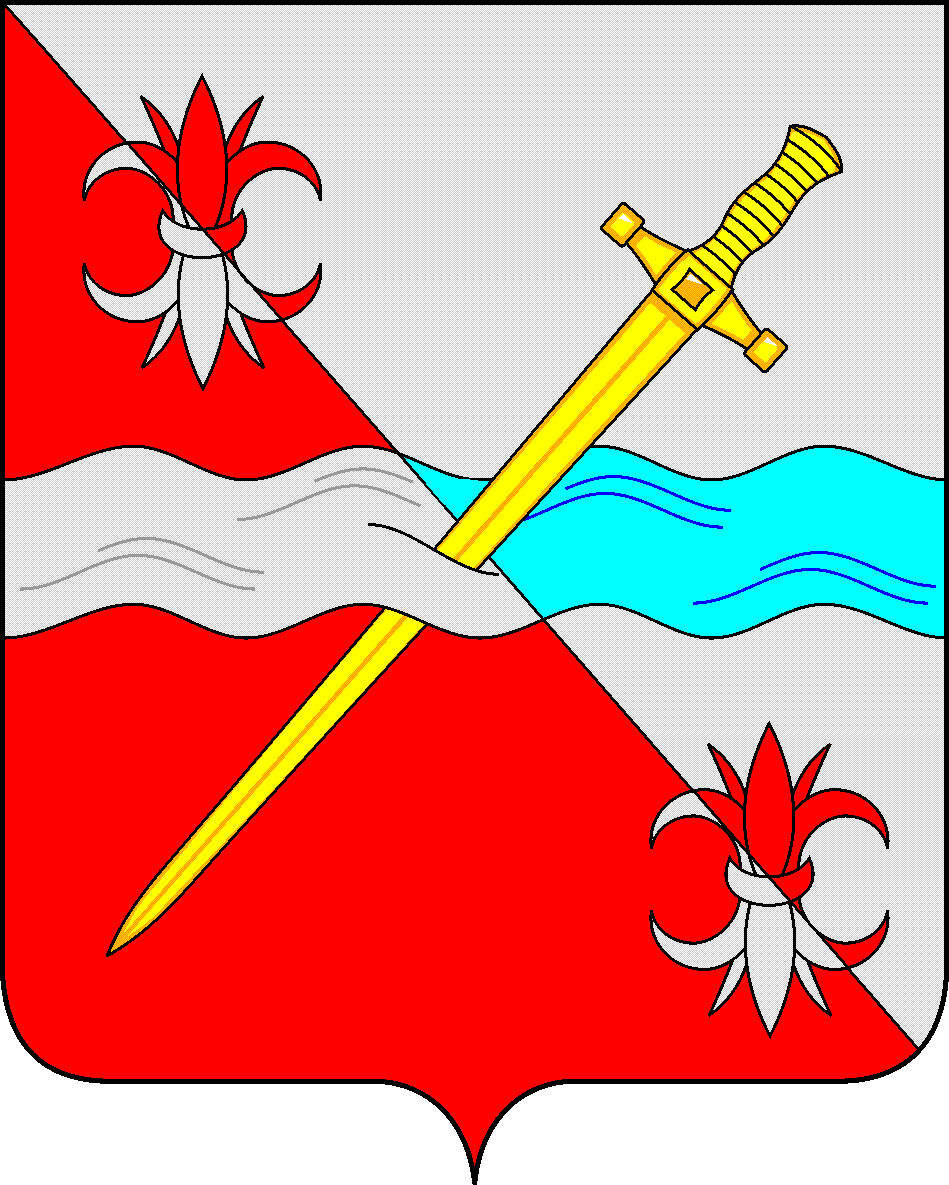 СОВЕТдепутатов Советского городского округа Ставропольского краяРЕШЕНИЕ 25 августа 2021 г.                                                                                           № 486г. ЗеленокумскО внесении изменений в Положение о формировании, ведении и использовании кадрового резерва для замещения вакантных должностей муниципальной службы в органах местного самоуправления Советского городского округа Ставропольского края, утвержденное решением Совета депутатов Советского городского округа Ставропольского края  от 20 февраля 2019 г. № 242 (с изменениями)Руководствуясь Федеральным законом от 02 марта 2007 года № 25-ФЗ «О муниципальной службе в Российской Федерации», Законом Ставропольского края от 24 декабря 2007 года № 78-кз «Об отдельных вопросах муниципальной службы в Ставропольском крае», Уставом Советского городского округа Ставропольского края, Совет депутатов Советского городского округа Ставропольского краяРЕШИЛ:1. Утвердить прилагаемые изменения, которые вносятся  в Положение о формировании, ведении и использовании кадрового резерва для замещения вакантных должностей муниципальной службы в органах местного самоуправления Советского городского округа Ставропольского края, утвержденное решением Совета депутатов Советского городского округа Ставропольского края  от 20 февраля 2019 г. № 242 «О Положении о формировании, ведении и использовании кадрового резерва для замещения вакантных должностей муниципальной службы в органах местного самоуправления Советского городского округа Ставропольского края» (с изменениями).2. Обнародовать настоящее решение в форме размещения в сетевом издании – сайте муниципальных правовых актов Советского городского округа Ставропольского края и в муниципальных библиотеках.3. Настоящее решение вступает в силу со дня официального обнародования в форме размещения в сетевом издании – сайте муниципальных правовых актов Советского городского округа Ставропольского края. ГлаваСоветского городского округаСтавропольского края                                                                С.Н. ВоронковПредседатель Совета депутатов Советского городского округаСтавропольского края                                                                В.П. НемовУтвержденырешением Совета депутатов  Советского городского округа Ставропольского края от 25 августа 2021 г. № 486Изменения,которые вносятся в Положение о формировании, ведении и использовании кадрового резерва для замещения вакантных должностей муниципальной службы в органах местного самоуправления Советского городского округа Ставропольского края, утвержденное решением Совета депутатов Советского городского округа Ставропольского края  от 20 февраля 2019 г. № 242 «О Положении о формировании, ведении и использовании кадрового резерва для замещения вакантных должностей муниципальной службы в органах местного самоуправления Советского городского округа Ставропольского края» (с изменениями)1. Пункт 1.3 изложить в следующий редакции:«1.3. Кадровый резерв формируется для замещения вакантных должностей муниципальной службы высшей, главной, ведущей и старшей групп должностей в соответствии с Реестром должностей муниципальной службы в Ставропольском крае, являющимся приложением к Закону Ставропольского края  от 18 декабря 2007 г. № 65-кз «О Реестре должностей муниципальной службы в Ставропольском крае».».2. В пункт 2.7 изложить в следующей редакции:«2.7. Гражданином, претендующим на включение в кадровый резерв, муниципальным служащим, претендующим на включение в кадровый резерв иного муниципального органа,  для рассмотрения вопроса о включении в кадровый резерв предоставляются  следующие  документы:а) личное заявление;б) заполненная и подписанная анкета по форме, утвержденной распоряжением Правительства Российской Федерации от 26 мая 2005 г. № 667-р, с приложением фотографии;в) копия паспорта или заменяющего его документа (соответствующий документ предъявляется лично по прибытии на отбор);г) документ об образовании и (или) о квалификации и документ, подтверждающий стаж работы и квалификацию:копия трудовой книжки и (или) сведения о трудовой деятельности, предусмотренные статьей 661 Трудового кодекса Российской Федерации, (за исключением случаев, когда служебная (трудовая) деятельность осуществляется впервые), или иные документы, подтверждающие трудовую деятельность претендента;копии документов об образовании и (или) о квалификации, а также по желанию претендента - о присвоении ему ученой степени, ученого звания, заверенные нотариально или кадровыми службами по месту работы (службы);д) иные документы, определенные правовыми актами органов местного самоуправления Советского городского округа Ставропольского края.Муниципальным служащим, претендующим на включение в кадровый резерв муниципального органа по месту прохождения муниципальной службы, для рассмотрения вопроса о включении в кадровый резерв предоставляется личное заявление (согласие на включение в кадровый резерв).Претендентом могут быть представлены документы, характеризующие его профессиональные, деловые или личностные качества (отзывы, характеристики, представления, рекомендации, поручительства и др.).».3. Пункт 2.10  изложить в следующей редакции:«2.10. Основаниями для включения в кадровый резерв являются:решение комиссии муниципального органа по результатам проведения конкурса для включения в кадровый резерв или конкурса на замещение вакантной должности;представление заместителя руководителя муниципального органа, управляющего делами, руководителя подразделения муниципального органа о зачислении в кадровый резерв, иного уполномоченного должностного лица  (далее - представление о зачислении в кадровый резерв) по форме согласно приложению 1 к настоящему Положению, согласованное с руководителем соответствующего муниципального органа (при формировании кадрового резерва на должности муниципальной службы, относящиеся в старшей группе должностей);решение аттестационной комиссии муниципального органа о рекомендации  муниципального  служащего  для включения в установленном порядке в кадровый резерв по результатам аттестации муниципального служащего;одно из оснований, указанных в пунктах 4.5 и 4.6 настоящего Положения.».4. Пункт 3.5 изложить в следующей редакции:«3.5. По решению руководителя муниципального органа вакантная должность муниципальной службы замещается кандидатом, состоящим в кадровом резерве муниципального органа на эту должность, за исключением случаев, предусмотренных  п. 3.7 настоящего Положения.».5. В пункте 3.7 слова «пунктом 3.5» заменить словами «пунктом 3.8».6. Пункт 3.8 дополнить словами «в случаях, определенных  пунктом 3.7 настоящего Положения».7. Пункты 4.5 и 4.6 изложить в следующей редакции:«4.5. В случае передачи функций упраздняемого муниципального органа другому муниципальному органу и (или) возложения исполнения должностных обязанностей с одной должности муниципальной службы (в связи с сокращением такой должности или в связи с проведением иных организационно-штатных мероприятий) на другую должность муниципальной службы, кандидаты, состоящие в кадровом резерве на замещение должностей муниципальной службы в таком муниципальном органе или на такие должности муниципальной службы, включаются с их согласия и по решению руководителя муниципального органа в кадровый резерв муниципального органа, которому переданы функции упраздняемого муниципального органа, или в кадровый резерв муниципального органа на те должности муниципальной службы (равнозначные или нижестоящие), на которые возложено исполнение должностных обязанностей, при условии соответствия кандидата установленным для такой должности квалификационным требованиям.4.6. В случае реорганизации муниципального органа (либо изменения его структуры, либо наименований его структурных подразделений) кандидаты, состоящие в кадровом резерве такого муниципального органа на замещение тех должностей муниципальной службы, которых касаются указанные организационно-штатные мероприятия, с их согласия и по решению представителя нанимателя включаются в кадровый резерв иного муниципального органа в случае реорганизации муниципального органа либо в кадровый резерв того же муниципального органа в случае изменения его структуры или наименований его структурных подразделений без проведения конкурса на замещение равнозначных или нижестоящих вакантных должностей муниципальной службы при условии соответствия кандидата установленным для такой должности муниципальной службы квалификационным требованиям.».8. Пункт 4.8 изложить в следующей редакции:«4.8. Кандидаты, исключенные из кадрового резерва муниципального органа, уведомляются об этом в течение одного месяца с даты их исключения из кадрового резерва муниципального органа в письменной форме посредством направления уведомления почтовым отправлением или выдачей нарочно кадровой службой муниципального органа.».